Check     what you want to practice: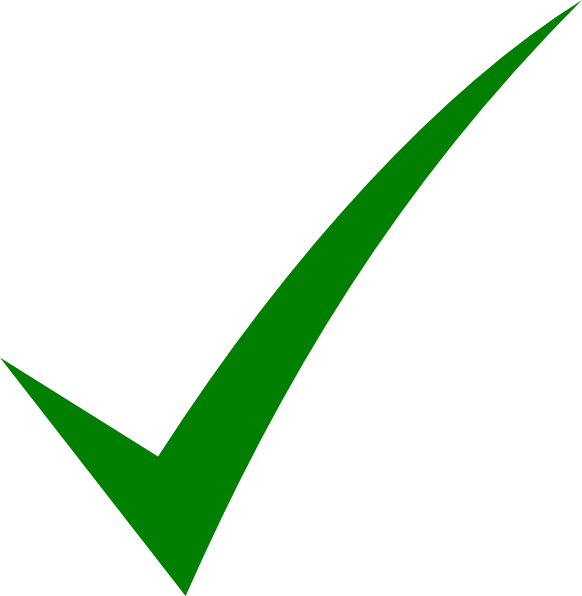 Money, saving, banking, financial services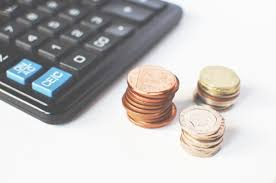 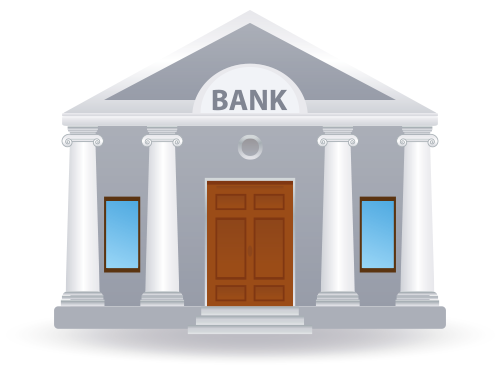 Shopping, talking to salespeople, reading advertisements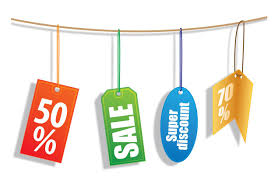 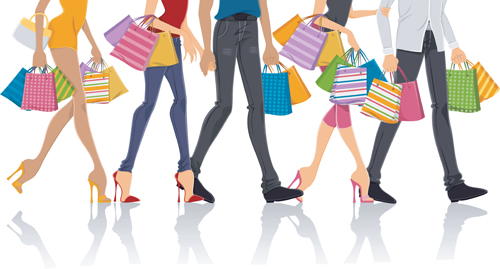 Time and making plans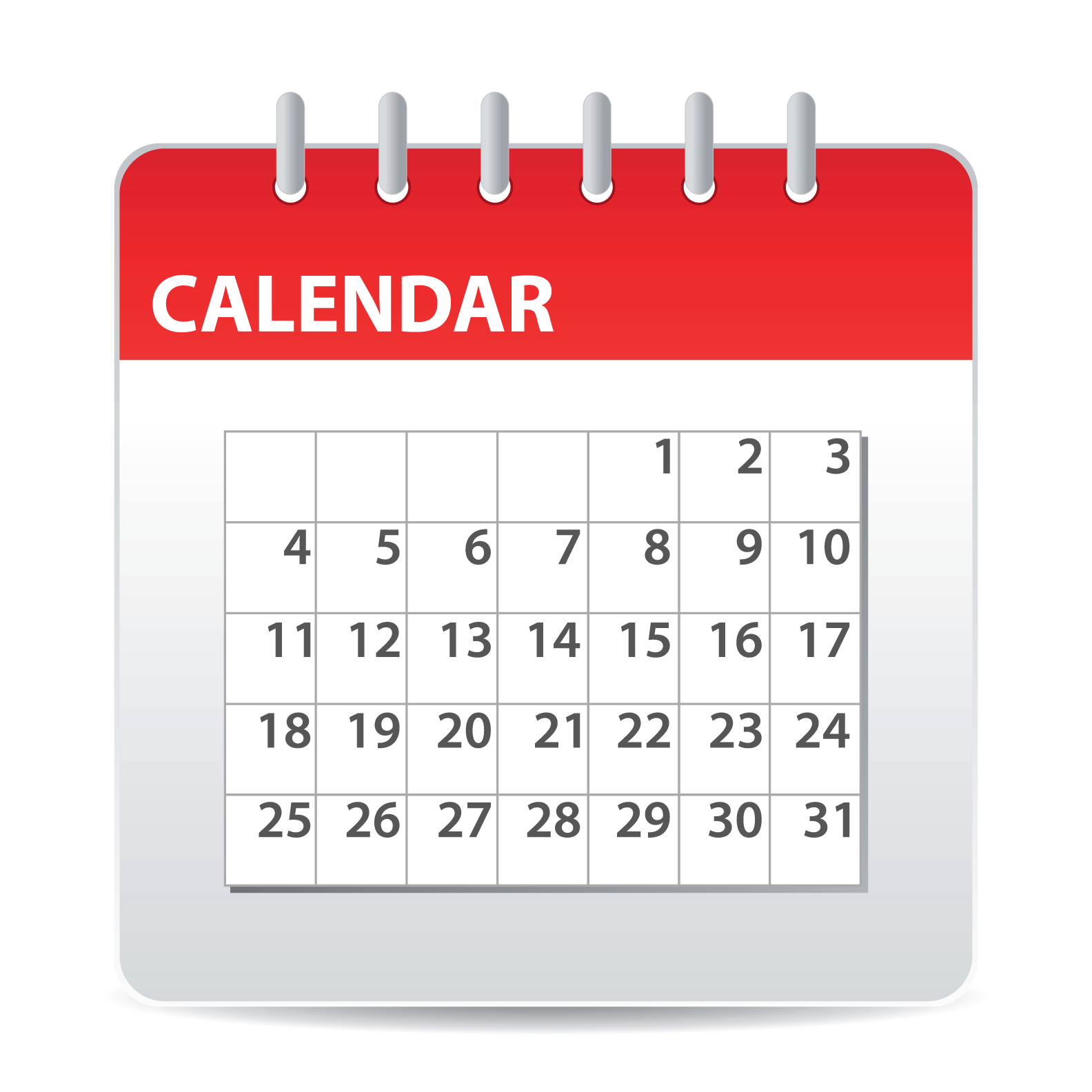 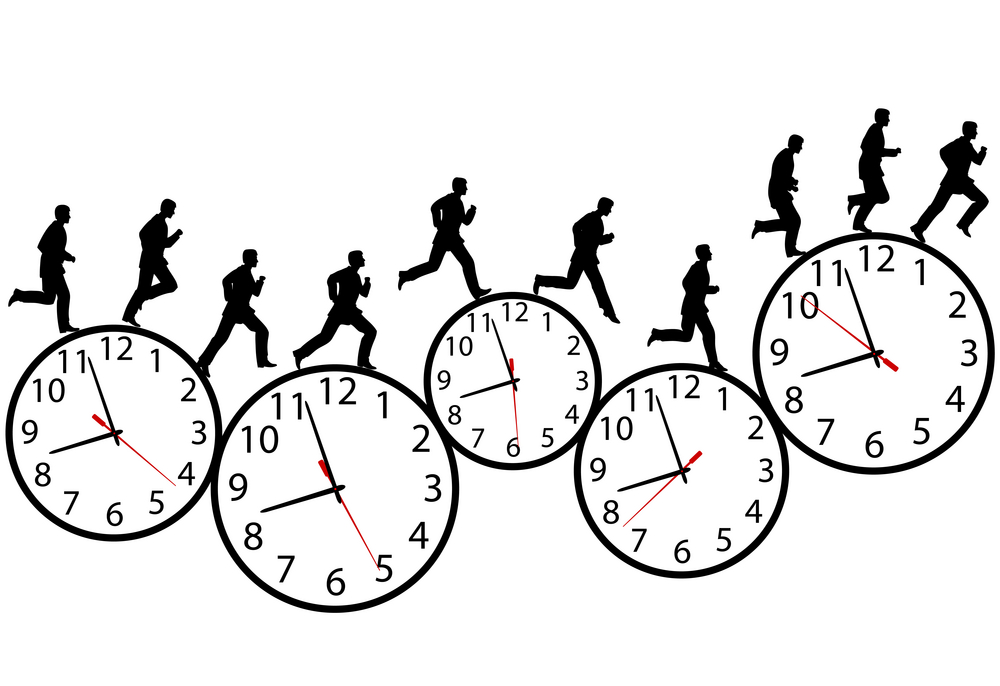 Food, reading a menu, grocery shopping, reading recipes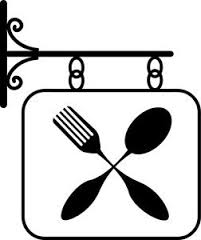 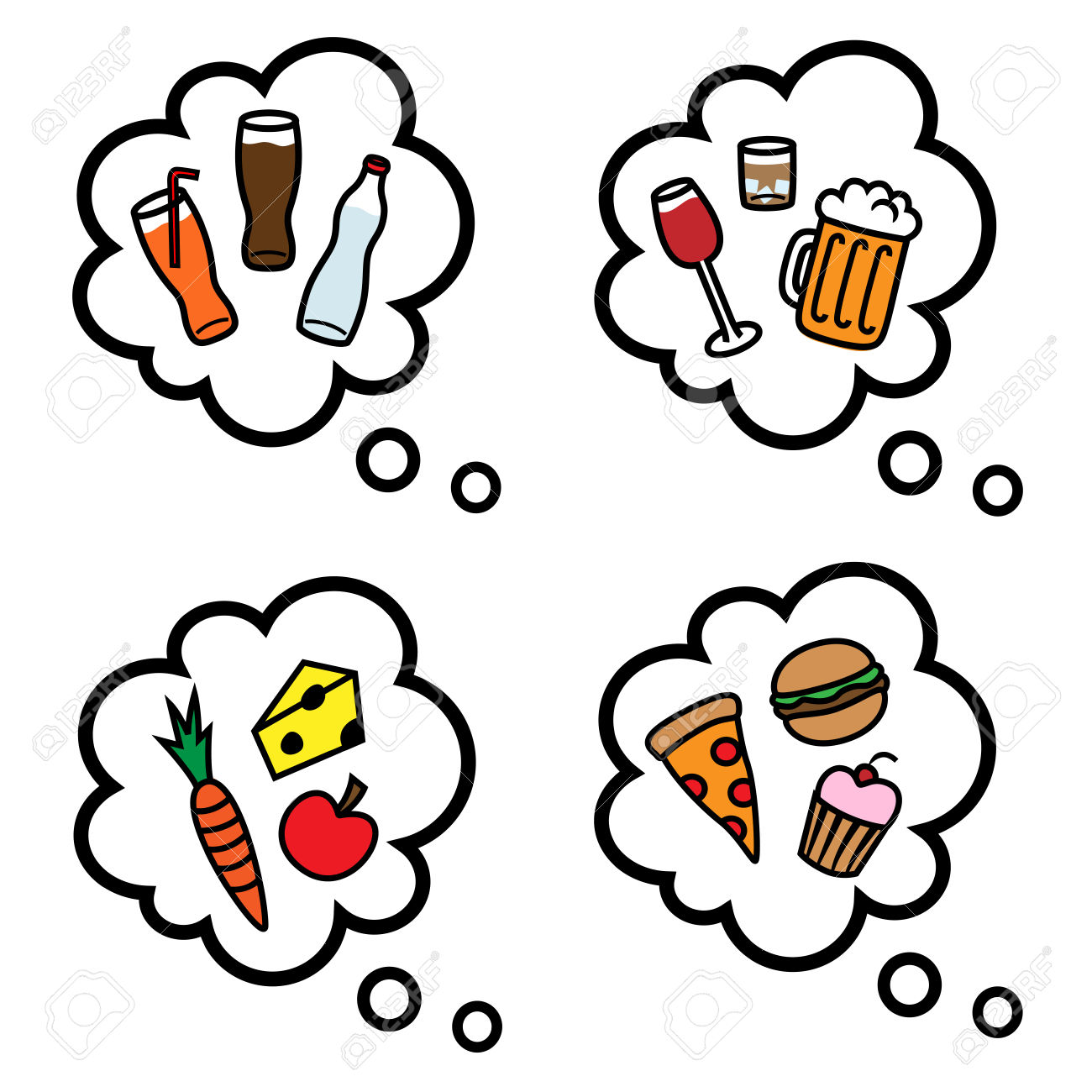 Family, friends, relationships, describing people and personalities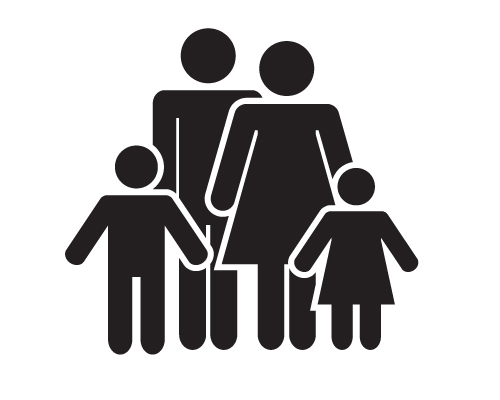 Health, going to the doctor, eating healthy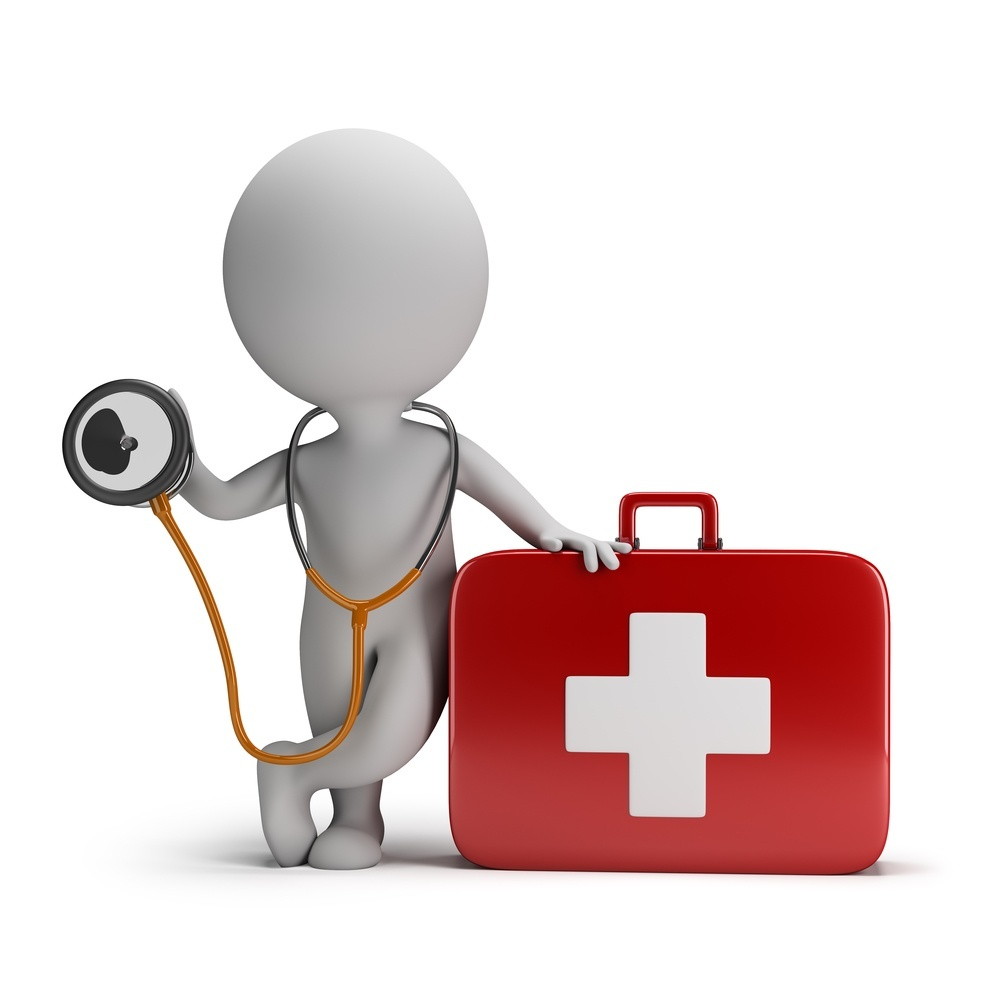 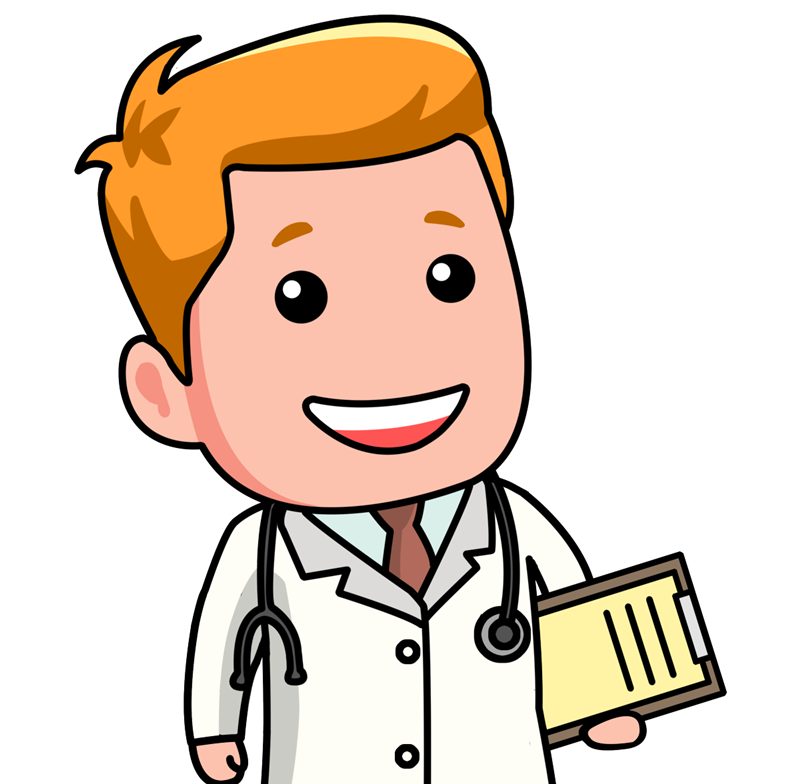 Home, hobbies, chores, furniture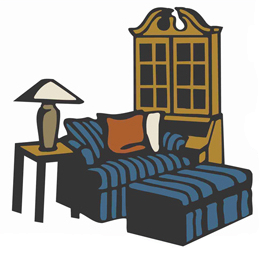 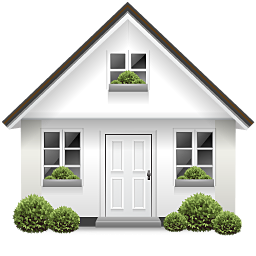 Work, finding a job, types of jobs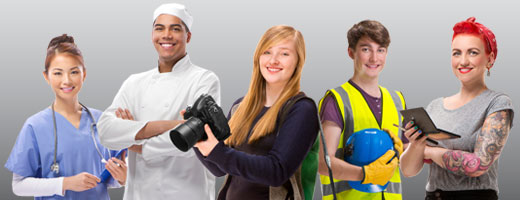 Greetings, introductions, slang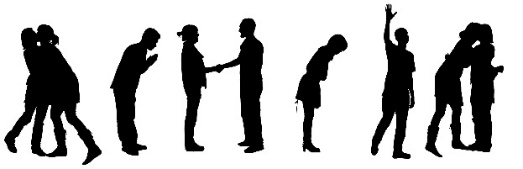 US Culture, Spokane & Washington State history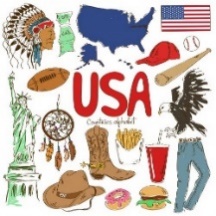  Talking with child’s teacher, reading forms from school, parent/teacher conferences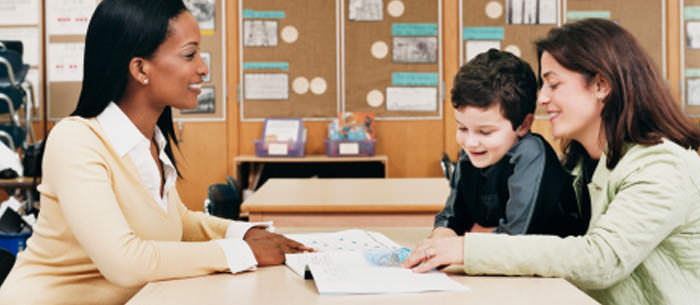 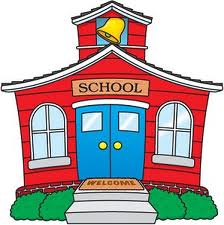 Directions, maps, buses, reading a map, places in Spokane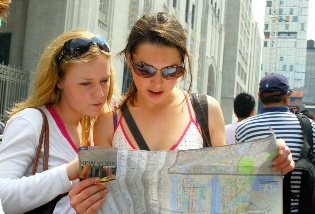 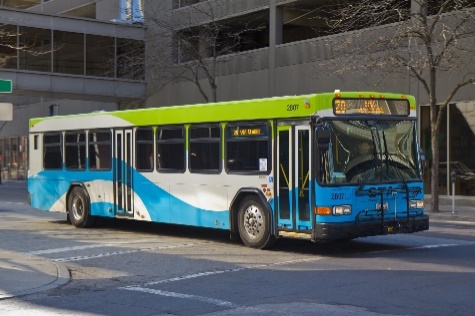 Citizenship, passing the citizenship test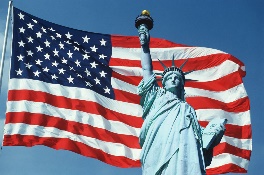 If there are other topics you’d like to learn about, please write them below:_________________________________________________________________________________________________________________________________________________________________________________________________________________________________________________________